UNIVERSITY OF GHANA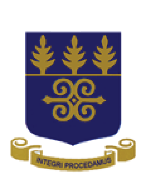 University of Ghana – Enhancing Capacity and Postgraduate Education in the Humanities at University of Ghana (ENCAPEH-UG) ProjectPHD FELLOWSHIP APPLICATION FORMThis form should be completed and submitted with all relevant documents LATEST BY 5PM ON MONDAY AUGUST 21, 2017 to the ENCAPEH-UG Project Office, Room 212, Internationals House, University of Ghana (or by email to ENCAPEH-UG@ug.edu.gh)PLEASE TAKE NOTE THAT ANY APPLICATION THAT IS NOT SIGNED BY THE APPLICANT SHALL NOT BE CONSIDEREDTHIS DOCUMENT MUST BE TYPED AND MUST NOT EXCEED 4 PAGESNOTE TO APPLICANTS:PLEASE ENSURE THAT THE FOLLOWING DOCUMENTS ARE ENCLOSED WITH YOUR APPLICATION:          	CV		Names and contact details of three referees	 	 3 PAGE PHD RESEARCH PROPOSAL	 	 BUDGET		 	 WORK PLAN 	  	CERTIFIED COPY OF MPHIL/ FIRST DEGREE CERTIFICATE 	PHD ADMISSION LETTER (If admitted to UG)FOR OFFICIAL USE ONLY:DATE RECEIVED:							APPLICATION NUMBER:   APPLICATION DOCUMENTS SUBMITTED:        Application Form	    CV	       	    Names and contact details of three referees 	    3 Page Research Proposal	          Budget	 	    Work plan 	    PhD Admission Letter          Certified Copy of MPhil/ First Degree Certificate	   	SECTION I: APPLICANT INFORMATIONSECTION I: APPLICANT INFORMATIONSECTION I: APPLICANT INFORMATIONSECTION I: APPLICANT INFORMATIONSECTION I: APPLICANT INFORMATIONSECTION I: APPLICANT INFORMATIONSECTION I: APPLICANT INFORMATIONSECTION I: APPLICANT INFORMATIONSECTION I: APPLICANT INFORMATIONSECTION I: APPLICANT INFORMATIONName:Name:Date of Birth:Date of Birth:Date of Birth:Gender: Email:Phone No:Postal Address:Postal Address:Postal Address:Postal Address:Home Address:Current Employer:Current Employer:Current Employer:Current Employer:Current Employer:Position:SECTION II: THESIS INFORMATIONSECTION II: THESIS INFORMATIONSECTION II: THESIS INFORMATIONSECTION II: THESIS INFORMATIONPhD Thesis Title: (Attach a 3-page maximum PhD research proposal outlining the background, objectives, scope & methodology and expected contribution to knowledge – a budget & a work plan on separate sheets must also be attached)PhD Thesis Title: (Attach a 3-page maximum PhD research proposal outlining the background, objectives, scope & methodology and expected contribution to knowledge – a budget & a work plan on separate sheets must also be attached)PhD Thesis Title: (Attach a 3-page maximum PhD research proposal outlining the background, objectives, scope & methodology and expected contribution to knowledge – a budget & a work plan on separate sheets must also be attached)PhD Thesis Title: (Attach a 3-page maximum PhD research proposal outlining the background, objectives, scope & methodology and expected contribution to knowledge – a budget & a work plan on separate sheets must also be attached)Indicate your research objectives and how you intend to use the fellowship to enhance your research output. SIGNATURES:SIGNATURES:SIGNATURES:SIGNATURES:SIGNATURES:SIGNATURES:SIGNATURES:Name of Applicant:Name of Applicant:Signature:Date: